Tender Document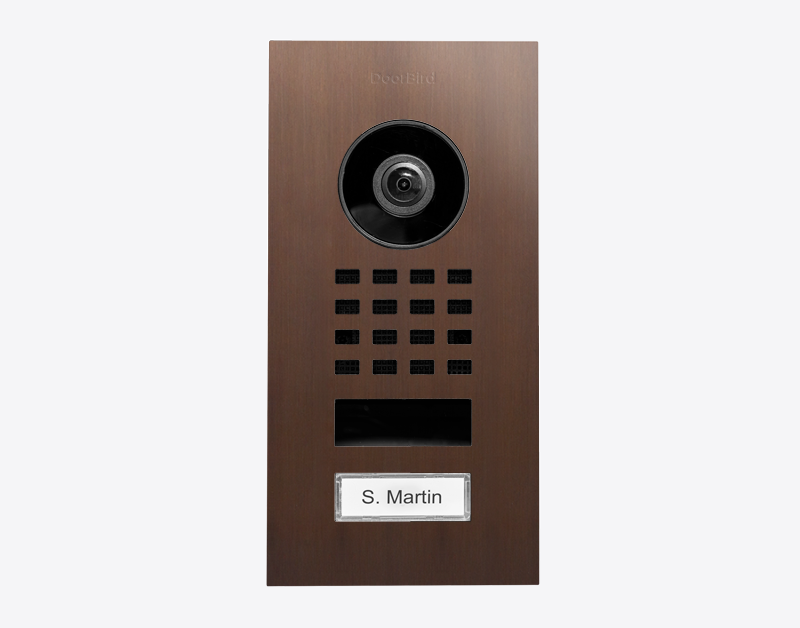 Product NameD1101V Flush-mount IP Video Door StationShort DescriptionFor single-family homes and businesses with 1 unit, 1 call buttonProduct DescriptionFlush-mounting housing includedWiFi / LAN connection (PoE capable)2-way audioUltra-wide angle lens, 1080p, night vision, IR LEDs4D motion sensor1 freely configurable bistable switching relayHighlights and DetailsOpen API  Local interface for integration with third-party systems and SIPVideo and audio call On smartphones, tablets (iOS, Android), IP and landline phones (SIP)Smart Transmission Mode (STM) Real-time audio / video communication, optimized for mobile devices via WiFi, 3G, 4G, 5GSmart Home & NVR compatible Control4, Loxone, Crestron, Synology, AVM FRITZ!Fon, URC, QNAP, RTI, ELAN, Fibaro, Bang & Olufsen and othersMicrophone Clear voice transmissionAutomatic door buzzer For use in medical offices and office environmentsFree visitor history Store still images for free, optional video recording availableIndividual action schedules, e.g.: Switch relay 1 for automatic door release Mon-Fri from 9 am until 4 pm when the call button is pressed 4D motion sensor switches on external lamp between 9 pm and 6 amGeofencing Automatic door and gate opening when returning homeNight vision With Infrared LEDsHDTV Video Ultra wide-angle, hemispheric lens, 180°Light sensor For night vision modeOne freely configurable bistable latching relay Control one door or one gate via App Status configurable via App: temporary or permanent circuitEasy self-install Quick installation via QR code scanCall button With backlit nameplateMotion sensor with 4D technology Distance up to 6 m (19.7 ft) adjustable via App (interval: 1 m/ 3.3 ft)Noise reduction and echo cancellation (AEC, ANR)Easy connection to the network Connection via a network cable or bell wire via 2-Wire Ethernet PoE Converter “DooBird A1071” (PoE, network data)WiFi enabled Works within a WiFi network, no LAN cable neededBluetooth Low Energy (BLE) For access control, compatible external sensors and smart locksProduct Weight1355 gm Delivery timeDelivery within 6 business days!Datasheetdatasheet_d1101v_flush_en.pdf (doorbird.com)Often Ordered As WellIP Video Indoor Station A1101 White EditionIP Video Indoor Station A1101 Black EditionIP I/O Door Controller A10812-wire Ethernet PoE Converter A1071D11x Nameplate for call button, individual engraving